Madrid, 6 de marzo de 2023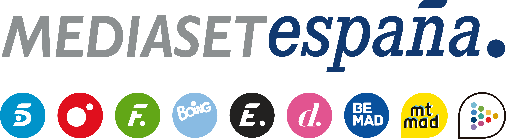 Una renovada ceremonia de salvación y una espectacular yincana en el mar, en el estreno de ‘Supervivientes: Tierra de Nadie’Con Carlos Sobera al frente, este nuevo espacio completa la cobertura del reality en Telecinco, en las noches de los martes, jueves y domingo.En el estreno de este martes en Telecinco y en Mitele PLUS, se abordará también la última hora de los supervivientes de la mano de Laura Madrueño.Mañana martes 7 de marzo se estrena en Telecinco (22:00h) la primera gala de ‘Supervivientes: Tierra de Nadie’ presentada por Carlos Sobera y Laura Madrueño desde Honduras, con la primera ceremonia de salvación, que además llega con novedades en su puesta en escena. Este trascendental momento supondrá la liberación de la lista actual de uno de los cuatro nominados, el que más apoyo haya acumulado en la votación abierta en la app de Mitele entre Alma Bollo, Jaime Nava, Diego Pérez y Ginés ‘Corregüela’.La gala arrancará a las 21:30h en Mitele PLUS con contenido exclusivo para sus suscriptores y acogerá un nuevo juego de recompensa en el que participarán los tres equipos. Será una espectacular yincana que comenzará en el mar y terminará en la playa con una divertida diana en una cama elástica.Por otro lado, el espacio producido en colaboración con Bulldog TV seguirá ofreciendo el relato de los primeros días de aventura de los 17 protagonistas, con especial atención al triunfo del equipo Tierra de Nadie en una dinámica puesta en marcha por el Pirata Morgan que les ha permitido hacerse, entre otros elementos, con el codiciado fuego de Playa Fatal; las tensiones en la convivencia entre Ginés ‘Corregüela’ y Asraf Beno; las dificultades de Adara Molinero ante la escasez de comida; y el regreso a la convivencia de Patricia Donoso tras plantearse su continuidad en el concurso.La tercera cita semanal de ‘Supervivientes’ toma el testigo de ‘El debate de las tentaciones’Con el estreno este martes de ‘Supervivientes: Tierra de Nadie’, que implica fijar en la parrilla de Telecinco la tercera cita semanal para los seguidores de ‘Supervivientes’ junto a las galas (jueves) y ‘Supervivientes: Conexión Honduras’ (domingos), ‘El debate de las tentaciones’ retomará con una doble entrega sus emisiones al final de la actual edición de ‘La Isla de las Tentaciones’.